Trig Word ProblemsAlgebra 2 with TrigonometrySolve the following word problem. Show your all your work and round to 2 decimal places. Katie sees an airplane in the sky from her spot on the ground. The angle of elevation from Katie to the airplane is . If she steps back 100 feet, the new angle of elevation is  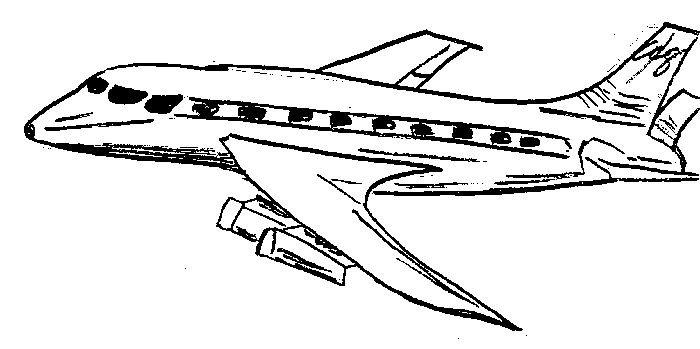 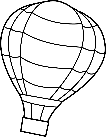 Solve for y.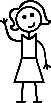          ___________If Katie is 5.75 feet tall, how far off the ground is the airplane?         ___________   Frankie sees a UFO in the sky from his spot on the ground. The angle of elevation from Frankie to the UFO is 50°. In fear, he runs back 300 feet.  His new angle of elevation is 20°. 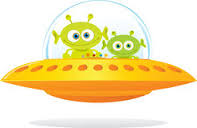 Solve for y.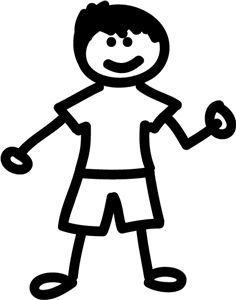          ___________If Frankie is 6 feet tall, how far off the ground is the UFO?         ___________   Brendan sees a kite in the sky from his spot on the ground. The angle of elevation from Brendan to the kite is 65°. If he steps back 275 feet, the new angle of elevation is 3Solve for y.If Brendan is 6.25 feet tall, how far off the ground is the kite?         ___________   John sees an eagle in the sky from his spot on the ground. The angle of elevation from John to the eagle is 45°. In fear, he runs back 150 feet.  His new angle of elevation is 10°. Solve for y.If John is 5.5 feet tall, how far off the ground is the eagle?         ___________   